Sustainability LiteracyEnd of Block: Default Question BlockStart of Block: Environmental SustainabilityQ3 We will start by asking you a few questions about environmental components of sustainability.Q4 To the best of your knowledge, which of the below best describes "sustainable development"?Creating a government welfare system that ensures universal access to education, health care, and social services  (1) Building a neighborhood that is both socio-demographically and economically diverse  (2) Meeting the needs of the present without compromising the ability of future generations to meet their own needs  (3) Setting aside resources for preservation, never to be used  (4) Don’t know  (5) Q5 Ozone forms a protective layer in the earth's upper atmosphere. To the best of your knowledge, what does ozone protect us from?Acid rain  (1) Climate change  (2) Sudden changes in temperature  (3) Harmful UV rays  (4) Don't know  (5) End of Block: Environmental SustainabilityStart of Block: Economic SustainabilityQ6 Now, we will ask you a few questions about some economic components of sustainability.Q7 Imagine that we had to pay for all the costs associated with the goods we use every day. To the best of your knowledge, what would go into calculating the true costs of a product?The cost of raw materials to make the product  (1) The cost of environmental damage caused by production  (2) The cost of health care for employees who manufacture the product  (3) All of the above  (4) Don't know  (5) Q8 To the best of your knowledge, which of the following statements illustrates the relationship between the environment and economic development?Irresponsible use of environmental resources will not hurt our economy in the long-run  (1) All economic development is not good for the environment.  (7) The environment should only be protected for its economic value.   (8) The environment provides resources to support economic activity; if resources are used responsibly, the environment and economy are complementary  (9) Don't know  (6) End of Block: Economic SustainabilityStart of Block: Social SustainabilityQ9 Lastly, we will ask you a few questions about the social components of sustainability.Q10 To the best of your knowledge, of the following, which would you consider to be the most environmentally sustainable life choice?Recycling all recyclable packaging  (1) Reducing consumption of all products  (2) Buying products labeled "eco" or "green"  (3) Buying the newest products available  (4) Don't know  (5) Q11 To the best of your knowledge, which of the following is an example of environmental justice?Urban citizens win a bill to have toxic wastes taken to rural communities  (1) Government dams a river, flooding Native American tribal lands and displacing communities, to create hydropower for large cities  (2) All communities, regardless of race, color, national origin, or income, are involved in setting regulations to protect their environment.  (3) Corporations build factories in developing countries where environmental laws are less strict  (4) Don't know  (5) End of Block: Social SustainabilityStart of Block: Student TransitionQ12 The second half of the survey will include a few questions about sustainable behaviors. Q13 Do you live off-campus or on-campus?Off-Campus  (1) On-Campus  (2) Q14 How often do you practice the following behaviors?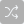 Page BreakAlways (1)Most of the time (2)About half the time (3)Sometimes (4)Never (5)N/A (6)Turn off the lights when not in use (1) Think before I print (2) Limit dining hall portions to avoid food waste (3) Recycle clothing, paper, and plastic (4) Use a reusable water bottle, coffee container, etc. (5) Unplug my power cords (6) Power down computers (7) Limit meat consumption (8) Wash clothes in cold water (9) Take shorter showers (10) Turn off the water tap (e.g. while brushing teeth) (11) Choose the stairs (12) Turn off heaters when not in use (13) 